MARINA BROLLOCURRICULUM VITAE(modello Cineca)ATTUALMENTE
Professoressa Ordinaria di Diritto del Lavoro nell’Università degli Studi di Udine
Coordinatrice GEV ANVUR per la VQR 2015-2109 (Area 12 – Scienze Giuridiche)  
Direttrice del Master universitario in Inclusione delle Diversità (MIND), Università degli Studi di Udine
Presidente dell’Associazione Italiana di Diritto del lavoro e della Sicurezza Sociale (AIDLaSS)Componente del Gruppo di studio nominato dal Ministro del lavoro sul “Lavoro agile”
Componente Consiglio di Reggenza, Banca d’Italia, Trieste
Componente Comitato Scientifico di Forum editrice universitaria, Università degli Studi di Udine
Componente del Collegio del Dottorato di Ricerca interateneo in ‘Scienze Giuridiche’, Università di Udine e Università di Trieste, accreditato dall’ANVUR
Responsabile ‘Laboratorio Lavoro’, DISG, Università degli Studi di Udine Componente della Commissione Qualità della Ricerca DISG
Board scientifico del ‘Corso di formazione manageriale per lo svolgimento degli incarichi relativi alle funzioni di Direzione sanitaria aziendale e per la direzione di strutture complesse del Servizio Sanitario Regionale’, Regione Friuli Venezia Giulia
Consiglio Direttivo del Centro Studi di Diritto del Lavoro ‘D. Napoletano’ – sezione Friuli Venezia GiuliaCollaboratrice del quotidiano “Il Messaggero Veneto”

CARICHE E INCARICHI NELL’UNIVERSITA’ DEGLI STUDI DI UDINE
Dal 2019 Referente del canale YouTube “Play UniUd”2019 – 2020 Delegata di area del Rettore al Trasferimento della Conoscenza
2011 - 2020 Componente del Consiglio Direttivo del Centro Interdipartimentale sul Welfare
2012-2018 Direttrice del Dipartimento di Scienze Giuridiche, e in tale qualità Componente del Senato Accademico, della Commissione Didattica e della Conferenza Nazionale dei Direttori di Giurisprudenza e Scienze Giuridiche
2011 – 2013 Presidente del Comitato Unico di Garanzia
2001 – 2011 Delegata del Rettore e Presidente del Comitato per le Pari Opportunità
2000 – 2013 Delegata del Rettore per le Pari Opportunità nell’Università degli Studi di Udine
2010 - 2012 Preside della Facoltà di Economia e in tale qualità Componente del Senato Accademico, della Commissione Didattica e della Conferenza Nazionale dei Presidi delle Facoltà di Economia e di Scienze Statistiche
2005 – 2006 Delegata del Rettore per l’area del Personale 
2003 - 2009 Direttrice del Dipartimento di Scienze Giuridiche 
2000 – 2020 Componente del Senato Accademico

ALTRE CARICHE/INCARICHI
2017-2020 Componente del gruppo di lavoro ANVUR riviste e libri scientifici area 12 (Scienze Giuridiche)
2016-2018 Commissaria per l’abilitazione scientifica nazionale (ASN), settore concorsuale 12/B2-diritto del lavoro2015-2018; 2006 – 2012: Componente del Consiglio Direttivo dell’Associazione Italiana di Diritto del lavoro e della Sicurezza Sociale (AiDLaSS) 
2012-2015 Componente dell’Organismo Indipendente di Valutazione (O.I.V.) nell’Azienda Ospedaliero Universitaria S. Maria Misericordia di Udine; 
2000-2012 Componente nel Collegio docenti della Scuola di Dottorato di ricerca in “Diritto internazionale e Diritto Privato e del Lavoro” – Sede Amministrativa Università degli studi di Padova
2006 - 2009 Arbitro per le procedure di conciliazione ed arbitrato nelle controversie di lavoro concernenti le pubbliche amministrazioni;
2006 - 2009 Presidente del Comitato regionale di garanzia ex art. 37 CCNL dirigenza scolastica;
2003 – 2004 Componente del Comitato Direttivo dell’Agenzia regionale per la rappresentanza negoziale (A.Re.Ra.N.) del Friuli Venezia Giulia.

PRINCIPALI PROGETTI DI RICERCA
2020 – in corso Coordinatrice scientifica nazionale (P.I.) della ricerca interdisciplinare e interuniversitaria ‘Progetto di ricerca di interesse nazionale PRIN 2017’ dal titolo “WORKING POOR N.E.E.D.S.: New Equity, Decent work and Skills” con le Università di Bologna, Milano e l’Aquila.
2016 - 2017 Comitato Scientifico IBSA (International Board of Scientific Advisors) del progetto E.L.E.N.A. “Experimenting flexible Labour tools for Enterprises by eNgaging men And women” cofinanziato dalla Commissione europea (programma REC) promosso dal Dipartimento per le Pari Opportunità della Presidenza del Consiglio dei Ministri con la collaborazione del centro “C.F. Dondena” dell’Università Bocconi di Milano, in partnership con il Dipartimento per le Politiche della Famiglia PCdM
2014-2015 Progetto Operativo di Assistenza Tecnica (POAT) “Rafforzamento delle strutture operative e delle competenze in tema di pari opportunità e non discriminazione nella Pubblica Amministrazione” con il Dipartimento per le Pari Opportunità della Presidenza del Consiglio dei Ministri per la realizzazione diel progetto ‘ProRetePA – Banca Dati Professioniste in rete per le Pubbliche Amministrazioni’ (Fondo europeo di sviluppo regionale Fesr 2007-2013)
2012-2015 Responsabile dell’Unità di Ricerca Locale nel ‘Progetto di ricerca di interesse nazionale PRIN bando 2010-2011’ Legal_frame work (Responsabile nazionale: Prof. Donata Gottardi – Università di Verona) sulla flessibilità dei contratti di lavoro quale potenziale strumento di inclusione sociale. Vi hanno partecipato 10 gruppi di ricerca di Università italiane e straniere, enti di ricerca italiani e stranieri.
2011-2013 Progetto “Banca dati dei talenti femminili” (in http://talentifemminili.uniud.it/) per incrementare la presenza di donne negli organi delle società pubbliche e private, Regione Friuli Venezia Giulia e Fondazione Antonveneta
2005-2006 Coordinatrice scientifica nazionale della ricerca interdisciplinare e interuniversitaria ‘Progetto di ricerca di interesse nazionale PRIN 2005’ dal titolo “Le politiche del lavoro tra regionalismi, riforme costituzionali e allargamento dell’Unione Europea” 
2006 – 2007 
Coordinatrice scientifica di un progetto di ricerca finanziato dalla Regione Friuli Venezia Giulia sulla ‘mobilità dei lavoratori nell’Unione Europea’
2004-2005 Coordinatrice scientifica nazionale della ricerca interdisciplinare e interuniversitaria ‘Progetto di ricerca di interesse nazionale PRIN 2004’, “Le politiche per il lavoro tra regionalismo e allargamento dell’Unione Europea”
2003-2004 M.I.U.R. - Bando Cofin 2002, Ricerca nazionale “Scelte di famiglia e di riproduzione in Friuli tra costrizioni economiche e intervento pubblico” – coordinatore scientifico: Chiar.mo Prof. M. Livi Bacci. Vi hanno partecipato sei gruppi di ricerca delle Università di Firenze, Messina, Padova, Udine, Urbino e Verona
2000-2002 M.I.U.R. - Bando Cofin 2000, Ricerca Nazionale “La bassa fecondità italiana tra costrizioni economiche e cambio di valori” – coordinatore scientifico: M. Livi Bacci. Vi hanno partecipato sei gruppi di ricerca delle Università di Firenze, Messina, Padova, Udine, Urbino e Verona. La ricerca è pubblicata nel volume: “Le politiche del lavoro possono trasformarsi in politiche per la famiglia?, Accademia Nazionale dei Lincei, Roma

COMITATO SCIENTIFICO DI RIVISTA/COLLANA
Dal 2020 Comitato scientifico della collana "ADAPT LABOUR STUDIES E- BOOK SERIES"
Dal 2016 Comitato scientifico della rivista ‘Labor’, Pacini ed., Pisa (di fascia A)
Dal 2013 Condirettrice della rivista ‘Argomenti di diritto del lavoro’, Cedam, Padova (di fascia A)
Dal 2014 Componente del Comitato di referaggio per le riviste (di fascia A):
- Variazioni su Temi di Diritto del Lavoro
- Giornale di diritto del lavoro e di relazioni industriali
- Rivista Italiana di Diritto del Lavoro
- Lavoro nella Giurisprudenza
- Rivista Giuridica del lavoro
- Diritto delle Relazioni industriali
- Rivista Italiana di Diritto del Lavoro
- Rivista Iustitia
Dal 2011 Comitato per la valutazione scientifica della rivista ‘Argomenti di diritto del lavoro’, Cedam, Padova (di fascia A)
Dal 2012 Comitato per la valutazione scientifica della rivista ‘Il lavoro nella giurisprudenza’, Ipsoa, Milano (di fascia A)
Dal 2012 Comitato scientifico della collana 'Ricerche di diritto del lavoro e di relazioni industriali', Cacucci editore, Bari
Dal 2012 Comitato scientifico della Collana ‘Lavoro, etica e diritto’, Aracne editore Srl, Roma
Dal 2011 Vice-Presidente e Comitato scientifico della Forum editrice universitaria, Udine
Dal 2010 Collaboratrice alla direzione della rubrica ‘Diritto del lavoro’, rivista ‘Giurisprudenza italiana’, Utet, Torino (di fascia A)
Dal 2010 Condirettrice e Comitato Scientifico della Collana ‘Donne e Società’ – Centro Internazionale Letterature Migranti ‘Oltreoceano- 
CILM’ (con referee), Forum ed. universitaria, Udine
Dal 2009 Comitato di Direzione della rivista 'Il Lavoro nelle Pubbliche Amministrazioni', Giuffrè, Milano e poi Giappichelli, Torino (di fascia A)
2004-2008 Capo redattrice dei Quaderni di Diritto del lavoro ‘Dialoghi fra dottrina e giurisprudenza’, Giuffrè, Milano
2000-2010 Componente del comitato scientifico de “l’Amministratore locale’, ed. Forum, Udine

RESPONSABILE SCIENTIFICO DI UNITA’ DI PERSONALE (RICERCATORE A TEMPO DETERMINATO / ASSEGNISTA DI RICERCA / DOTTORANDO-A )
2004, oggi: Responsabile di Progetti di ricerca con Borsa di dottorato
2019 – 2020 Assegnista di ricerca, in corso (24 mesi)
2017- 2019 Ricercatore tipo b) (36 mesi
2015-2017 Ricercatore tipo a) (24 mesi)
2012 – 2015 Ricercatore tipo a) (36 mesi)
2012 – 2013 Assegno di ricerca finanziato da Provincia di Udine (24 mesi)
2010 – 2012 Assegno di ricerca finanziato da Electrolux Spa (Finanziati per 24 mesi)
2009 – 2013 Assegno di ricerca finanziato da ARERAN-Regione Friuli Venezia Giulia (48 mesi)ELENCO DELLE PUBBLICAZIONI: SINTESI e rinvio Ha scritto 2 monografie scientifiche di ricerca: La mobilità interna del lavoratore. Mutamento di mansioni e trasferimento, Art. 2103 Giuffrè, Milano, 1997, pp. 673, codice ISBN 88-14-06608-6 Il lavoro subordinato a tempo parziale, Jovene, Napoli, 1991, pp. 346, pubblicato nella ‘Biblioteca di Diritto privato’ ordinata da P. Rescigno, codice ISBN 888-243-0913-5Ha curato diverse e importanti pubblicazioni:Nel 2015, assieme a M. Marazza, Diritto del lavoro e mercato. L’impatto delle riforme del lavoro nell’analisi giuridica dei dati sull’occupazione, nei ‘Quaderni di Argomenti di Diritto del lavoro’ ordinati da M. Persiani e F. Carinci, Kluwer-Ipsoa, Milano, 2015, pp. 186, codice ISBN 978-13-351946; nel 2013 assieme a F. Carinci, Abilitazione scientifica per i professori universitari. Legge n. 240 e decretazione attuativa, collana ‘Leggi e lavoro’, Kluwer-Ipsoa, Milano, 2013, pp. 398, codice ISBN 978-88-217-4482-2; nel 2012 Il mercato del lavoro, vol. VI del ‘Trattato di diritto del lavoro’ diretto da M. Persiani e F. Carinci, Cedam, Padova, 2012, pp. 1680, codice ISBN: 978-88-13-30910-7. Assieme a S. Serafin, Donne, politica e istituzioni: varcare la soglia?, in AA.VV., Forum, Udine, 2012, vol. 3, 1-254 (ISBN: 9788884207135);nel 2011 assieme a R. De Luca Tamajo, La riforma dell'Università tra legge e statuti. Analisi interdisciplinare della legge n. 240/2010, di De Luca Tamajo R.; Brollo M.; Mazzarolli L. A.; Follieri E.; Zeno-Zencovich V.; Regini M.; Collini P.; Ricci M.; Bellavista A.; Mainardi S.; Carinci F:; Zoppoli L.; Lamonaca V.; Zilli A.; Della Cananea G.; Lenzi A.; Barbati C.; Kostoris F.; Rusciano M., Giuffrè, Milano;nel 2010 con Serafin S., Il corpo delle donne tra discriminazioni e pari opportunità, Forum, Udine, 2010 (ISBN: 9788884206046);nel 2008 con Serafin S., Dialogare con le istituzioni. Il lessico delle pari opportunità, Forum, Udine, 2008 (ISBN: 9788884204899);nel 2004, Contratti di lavoro flessibili e contratti formativi, di Brollo M., Mattarolo M.G., Menghini L., Allamprese A., Spolverato G., vol 8/III, nel 2001, Il lavoro a tempo parziale. decreto legislativo n. 61/2000 (come aggiornato dal decreto legislativo n. 100/2001), in Brollo M., Alaimo A., Alessi C., Bavaro V., Boer P., Bolego G., Miscione M., Ipsoa, Milano, 2001, vol.2 (ISBN: 8821714071).Collabora, sin dalle prime edizioni, alla revisione dei manuali ‘Diritto del lavoro’ 1. Il rapporto di lavoro subordinato e 2. Il diritto sindacale di F. Carinci. R. De Luca Tamajo, P. Tosi. T. Treu, Utet, Torino Ha più di 150 pubblicazioni scientifiche fra articoli/saggi/rassegne/note a sentenza, in particolare su tematiche di diritto del lavoro, del rapporto individuale di lavoro, del mercato del lavoro e delle pari opportunità, come risulta dal sito Cineca dell’Università di Udine in https://air.uniud.it.Ai sensi del D. Lgs. 30 giugno 2003, n. 196 “Codice in materia di protezione dei dati personali” e del GDPR (Regolamento UE 2016/679) dichiaro di essere a conoscenza del mio diritto di poter chiedere la cancellazione, l’integrazione, l’aggiornamento e la rettifica dei miei dati personali e quindi acconsento al trattamento dei miei dati personali presenti nel curriculum.In fedeProf. Marina BrolloUdine, 23 luglio 2021Prof.ssa Marina Brollo Dipartimento di Scienze Giuridiche (DISG)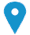  Università degli Studi di Udine - Via Treppo n. 18, 33100 Udine Tel. +39 0432.249537 – Fax +39 0432.249511    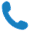  marina.brollo@uniud.it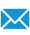 http://people.uniud.it/page/marina.brollo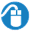 Data di nascita 17/4/1960 | Nazionalità Italiana Codice Fiscale BRL MRN 60D57 D962D